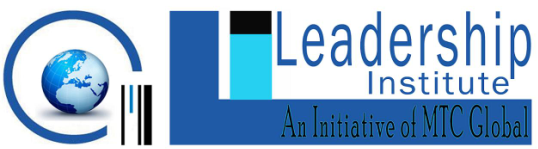 MTC GLOBAL LEADERSHIP INSTITUTEAPPLICATION FORMApplicant NameCourse NameFee Details: Cheque/DD/NEFTCorrespondence AddressEmail idContact NoDate:Place:									SignatureADMISSION PROCEDURESend the soft copy of the filled-in form to info@mtcgli.net / director@mtcgli.net along with the soft copy of the receipt.NEFT Details: MTC GOBAL LEADERSHIP INSTITUTE A/C DETAILSAccount Holder's Name                  :   MTC Global Leadership InstituteAccount Number                             :   6063000100022303Account Type		                     :   Savings A/CBank Name                                      :   PUNJAB NATIONAL BANK IFSC Code                                       :   PUNB0606300Branch                                              :  Mahadevpura Branch, Rajapallya, ITPL Road,    Bangalore-560 048, IndiaGreen Policy: Hard copy is discouraged. Please apply through online or offline.